נטיעה מדור לדור - מערך שיעור לטו בשבטמבוא-טו בשבט הוא זמן טוב בשנה לעסוק בצמיחה אישית של התלמידים ובאחריות שלהם להעביר ולתרום מיכולותיהם האישיות לחברה בה הם גדלים.בשיעור זה יביט כל תלמיד/ה בצמיחתו האישית, נלמד מקורות יהודיים שעוסקים בנטיעות בא"י. מותאם ל:כיתות ה-ח מטרות השיעורהתבוננות אישית של התלמיד/ה בצמחתו האישית.לימוד מצוות נטיעות בא"י.חיבור טו בשבט לאחריות חברתית...מהלך השיעור:פתיח: עבודה אישית של התלמידים עם "העץ שלי".-10 דקלימוד: למוד משותף של המקור הראשון: "וכי תבואו אל הארץ"-10 דקלמידה בחברותות- חוני המעגל-15 דקאסיף: העברה מדור לדור- מה אני רוצה ויכולה להעביר לדור הבא?- 10 דקשיעור נוסף: חלוקה לקבוצות ויצירה של מקור הלימוד חוני המעגל.-45 דק.בהמשך הקובץ  תמצאו:דף למורה עם מהלך השיעור"העץ שלי"- דף הפעלה לפתיחדף מקורות הלימוד לתלמידהנחיות נוספות למורה:כדאי לאפשר לתלמידים להתחיל בהתבוננות פנימה באמצעות "העץ שלי". לאפשר לתלמידים שונים לשתף במה הם היו רוצים להעביר הלאה. תלמידים הבאים ממסורות שונות.נטיעה מדור לדור - דף למורהפתיח א: עץ אישי. (מצ"ב דף פעילות)פתיח ב: (הצעה חלופית) הקרינו את הסרט "גשרים חיים" על בנית גשרים משורשי העצים. הסרט מספר על נחיצות הגשרים במחוז הצפוני הגשום בהודו, כיצד נהנה כל דור מהגשרים שקלעו קודמיו, וממשיף וקולע גשרים לתועלת הדורות הבאים.http://www.snotr.com/video/7331/The_Living_Bridgeשאלה לדיון: למה לעמול קשה על קליעת גשר שלא תיהנה מימנו?לימוד משותף: מקור א: מקריאים בכיתה את המקור שבדף הלימוד, המורה עוצרת במהלך ההקראה ומבקשת הסבר על המקור.שאלות לדיון:1.מה אנו למדים ממקור זה בנוגע לציווי "ונטעתם כל עץ מאכל"?2. מה דעתכם על האימרה: "שלא יאמר אדם אני זקן ולמחר אני מת, ולמה אני יגע בשביל אחרים."מקור ב: ללימוד בחברותותשאלות לדיון:חוני עבר בדרך וראה אדם נוטע עץ חרוב.  מה הפתיע את חוני?מה ענה הנוטע לחוני?מה ניתן ללמוד מתשובת הנוטע לגבי העברה מדור לדור?היזכרו במנהגים, ערכים מסורת בבתיכם שהייתם רוצים להעביר הלאה לילדיכם. שתפו באחד מהם את חברי הקבוצה.אסיף: הכיתה מתכנסת למליאה, והמורה שואלת:מה תרצו להעביר מדור לדור:מה מאפיין את הדברים שרוצים להעביר מדור לדור?הצעה לשיעור נוסף: תוכלו לערוך שיעור נוסף שבו,  המורה תחלק את הכיתה לשלוש קבוצות וכל קבוצה תתבקש ליצור הצגה, קומיקס, שיר שבו התלמידים פוגשים את חוני המעגל ומשוחחים איתו. נטיעה מדור לדור - פתיחמשימה אישית: האדם נמשל לעץ. ליד כל חלק מחלקי העץ כתבו: מהם שורשיך? מה הגזע החזק עליו את\ה נסמכת\ת? אלו עלים ירוקים נותנים לך כח? מהם ענפי פעילותך בחייך? אלו פירות את\ה נותן\ת לעולם?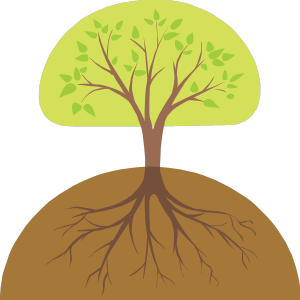 דף לימוד: נטיעה מדור לדור"וְכִי תָבֹאוּ אֶל הָאָרֶץ וּנְטַעְתֶּם כָּל עֵץ מַאֲכָל"  (ויקרא פרק יט, כג) "אמר להם הקדוש ברוך הוא לישראל: אף על פי שתמצאו אותה [את הארץ] מליאה כל טוב, לא תאמרו נשב ולא ניטע, אלא הוו [היו] זהירין [הקפידו] בנטיעות, שנאמר: "ונטעתם כל עץ מאכל", כשם שנכנסתם ומצאתם נטיעות שנטעו אחרים, אף אתם נטעו לבניכם, שלא יאמר אדם אני זקן ולמחר אני מת, ולמה אני יגע בשביל אחרים."מדרש תנחומא (בובר) פרשת1.מה אנו למדים ממקור זה בנוגע לציווי "ונטעתם כל עץ מאכל"?2. מה דעתכם על האימרה: "שלא יאמר אדם: אני זקן ולמחר אני מת, ולמה אני יגע בשביל אחרים."2. לימוד בחברותא:פַּעַם אַחַת הָיָה חוֹנִי מְהַלֵּךְ בַּדֶּרֶךְ, רָאָה אָדָם אֶחָד שֶׁהוּא נוֹטֵעַ חָרוּב.אָמַר לוֹ: זֶה לְכַמָּה שָׁנִים טוֹעֵן (נותן) פֵּרוֹת?אָמַר לוֹ: לְשִׁבְעִים שָׁנָה.	אָמַר לו (חוני)ֹ: כְּלוּם בָּרִי לְךָ (ברור לך)שֶׁתִּחְיֶה שִׁבְעִים שָׁנָה, וְתֹאכַל מִמֶּנּוּ?אָמַר לוֹ: אֲנִי מָצָאתִי אֶת הָעוֹלָם בַּחֲרוּבִים; כְּשֵׁם שֶׁנָּטְעוּ אֲבוֹתַי לִי כָּךְ אֶטַּע אֲנִי לְבָנַי.חוני עבר בדרך וראה אדם נוטע עץ חרוב.  מה הפתיע את חוני?מה ענה הנוטע לחוני?מה ניתן ללמוד מתשובת הנוטע לגבי העברה מדור לדור?היזכרו במנהגים, ערכים מסורת בבתיכם שהייתם רוצים להעביר הלאה לילדיכם. שתפו באחד מהם את חברי הקבוצה.